Name: __________________________________ 		                    APES                    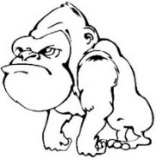 Mr. CrisciLab: ENERGY SAVINGS			                                  	Date: _________PART I:  Approximately 20 percent of the energy used in the United States is consumed in the home.  Energy is used in many ways: to heat, cool, and light your rooms, to heat water, to refrigerate and cool your food, to wash and dry clothes, to entertain you, and to aid in personal care. In this activity you will explore the number and kinds of appliances you have in your home.  You will compare this information with the appliances and adult had in his/her home a generation ago.  Your results should help you understand the important role that energy plays in your life, and why energy demand has increased.  Keep in mind that most of this energy comes from fossil fuels.PROCEDURE:Under column 1 of the appliance survey, record the number of each kind of appliance you have in your home.  Total the number of appliances in column 1.Ask one of your parents to complete the survey by listing the appliances found in his/her home when he/she was the age you are now.  Record their results in column 2. Total the number of appliances in column 2.QUESTIONS:How does the total number of appliances you use today differ from the number of appliances used by a young adult when he/she was the age you are now?Why do you think the numbers differ (what kinds of changes have taken place to make this possible)?Go back to the table above and put a check mark you simply could not live without and put an X in the space which you feel you could eliminate from your home.  Is it similar or different to what your parents had?What are TWO environmental impacts of the appliance/electronic explosion?PART II: The purpose of this part of the activity is to see what the savings in dollars and CO2 emissions would be if you replaced the incandescent light bulbs or compact fluorescent lightbulbs (CFL’s) with newer LEDs (light emitting diodes)Google: LED Bulb Savings Calculator or go to https://www.ledwaves.com/led-calc.htmlProcedure:Go around your house and count up how many incandescent or halogen light bulbs you are currently using and fill in the chart below. Fill in the FORM below and enterit in the calculator:Hit the calculate buttonCalculate how much CO2 emissions you would save by switching to LEDs:.Subtract the total pounds of CO2 from the traditional bulbs from the total in one year from the LEDs. That is how many pounds of CO2 you would save per year by switching.  Show work and circle how much CO2LED bulbs last for about 25 years.  Now calculate your CO2 savings over that time span.  Show your work below and circle your final answer.PART III: Home Solar Energy: Google: Project SunroofAsk your parents about how much your electric bill is per month: _____________ After finding your home, look at the map and record what direction your roof faces: ___________________What is the total hours of usable sunlight per year your roof receives? ________________________What is the square footage available for solar panels? _____________________Click on fine-tune estimate and record the percentage of your electricity usage the panels would cover and the size in kilowatts (kW) of the solar system:There is two main ways to finance your solar panels.  Please make sure you click on lease / PPA and then click on the show detailed estimates dropdown.  Record the costs and savings:Now click on Buy, hide the detailed estimates this time.  Record the costs and savings:Stay on the buy finance column but click on the show the detailed estimates and record the different incentives you would receive from the government and local utility.Based on this info would you considering purchasing solar panels for your home?  ____________________Explain why you chose yes or no:Besides the economic benefits of solar panels, what are TWO environmental benefits of residential solar energy?Quiz(14pts)Completeness(10pts)GRADE:APPLIANCENUMBER YOU HAVENUMBER YOUR PARENTS HADOR XTelevisionsSmart/Cell PhonesDesktop ComputerLaptop ComputerTablet ComputerWashing MachineDryerHair DryerVideo Game ConsoleDVD and/or VCR PlayerMicrowaveRefrigeratorAir Conditioner or Central AirCurling Iron/StraightenersCloths IronCoffee MakerDishwasherVacuum or Robotic VacuumAir Filters/Humidifiers TOTAL:Old fixtureLED fixtureInitial costWattageElectricity cost (19¢/kWh)Lifespan (continuous use)Lifespan when used for
12 hours a day, 7 days a weekNo. of times an old fixture to be replaced each yearNo. of times an old fixture to be replaced during the LED fixture's lifespan
(____________________________))Cost of replacements each year
([Incand. bulb cost] × [Number of replacement per year])Total annual cost
([Cost of replacing fixtures] + [Electricity] + [Labor cost])Total cost
(after ____________________________)Total savings /w LED fixture (ROI)
(after ____________________________)Break-even point
(The amount of time necessary to save as much money as you invested initially)# of incandescent/halogen bulbsWattage60 wattsPrice per bulb1.00Lifespan1,000LED replacement wattage9 wattsPrice per bulb4.00Lifespan50,000 hrsEnergy rate on Long Island19 cents/kWhAverage Hours of OperationLit days per week# OF INCANDESCENTWATTS PER BULBTOTAL WATTS OF ALL BULBSAVERAGE HOURS ON PER DAY AVERAGE HOURS ON PER YEAR(x 365)CONVERT TO KILOWATTS PER HOUR (1,000 watts = 1 kilowatt)CALCULATE CO2 (1kWh = 1.25 pounds of CO2)60# OF LEDs if replaces all bulbs in houseWATTS PER BULBTOTAL WATTS OF ALL BULBSAVERAGE HOURS ON PER DAY AVERAGE HOURS ON PER YEAR(x 365)CONVERT TO KILOWATTS PER HOUR (1,000 watts = 1 kilowatt)CALCULATE CO2 (1kWh = 1.25 pounds of CO2)9Up-front cost of installationTotal payments over 20 yearsTotal 20-year cost with solarTotal 20-year cost without solarTotal 20-year savingsUp-front cost after incentives (both federal and state)20-year benefitsTotal 20-year savingsHow many years until payback (break-even point)Federal Investment Tax Credit (ITC)State tax creditUtility incentivesTotal Incentives